Town of Richford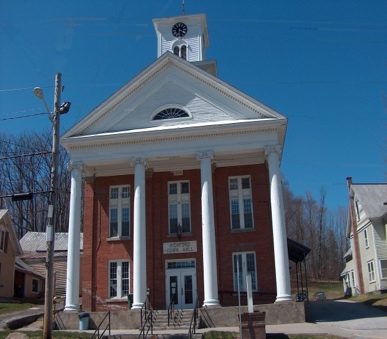 Selectboard PO Box 236, 94 Main St. Richford, VT   05476Tel. 802-848-7751   Fax 802-848-7752Selectboard Meeting Wednesday February 21, 20245:00 PMAgendaCall Meeting to Order Pledge of Allegiance Guest Norman Cohen – VT Declaration of Inclusion (Zoom)Approval of 2/5/24 Meeting MinutesHighway Report Buildings Report Water and Sewer ReportTown Administrator Update Parks, Playground, Cemeteries Report Other – Dry Hydrants, Liquor Licenses, Addendum to Trash Contract Adjourn